(1) تا چه میزان، این موضوع با وظائف و اختیارات شورای دانشگاه سازگار است و آیا این دستور نیاز به طرح در شورای دانشگاه دارد؟ آیا این موضوع می‌تواند در شوراهای دیگر یا هیئت رئیسه بررسی و تصویب شود؟تاریخ: ..................................................شماره: ................................................پیوست: ..............................................باسمه تعالیکاربرگ پیشنهاد طرح دستور در شورای دانشگاه باسمه تعالیکاربرگ پیشنهاد طرح دستور در شورای دانشگاه 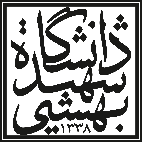 از: به: دبیرخانه شورای دانشگاهاز: به: دبیرخانه شورای دانشگاهاز: به: دبیرخانه شورای دانشگاهاز: به: دبیرخانه شورای دانشگاهعنوان دقیق دستور پیشنهادی:عنوان دقیق دستور پیشنهادی:عنوان دقیق دستور پیشنهادی:عنوان دقیق دستور پیشنهادی:اولویت:  عادی                فوری  اولویت:  عادی                فوری  سوابق طرح موضوع در شورای پژوهشی، آموزشی، هیئت رئیسه ... :تاریخ طرح:                            نتیجه:                سوابق طرح موضوع در شورای پژوهشی، آموزشی، هیئت رئیسه ... :تاریخ طرح:                            نتیجه:                مورد مشابه یا سابقۀ طرح در شورای دانشگاه:   دارد                 ندارد                  تاریخ طرح در جلسه‌های قبلی شورای دانشگاه:مورد مشابه یا سابقۀ طرح در شورای دانشگاه:   دارد                 ندارد                  تاریخ طرح در جلسه‌های قبلی شورای دانشگاه:مورد مشابه یا سابقۀ طرح در شورای دانشگاه:   دارد                 ندارد                  تاریخ طرح در جلسه‌های قبلی شورای دانشگاه:مورد مشابه یا سابقۀ طرح در شورای دانشگاه:   دارد                 ندارد                  تاریخ طرح در جلسه‌های قبلی شورای دانشگاه:شرح و توجیه ضرورت طرح دستور در شورای دانشگاه(1):شرح و توجیه ضرورت طرح دستور در شورای دانشگاه(1):شرح و توجیه ضرورت طرح دستور در شورای دانشگاه(1):شرح و توجیه ضرورت طرح دستور در شورای دانشگاه(1):متن پیشنهادی مصوبه:متن پیشنهادی مصوبه:متن پیشنهادی مصوبه:متن پیشنهادی مصوبه: